Hussein Ali Abdulrasool  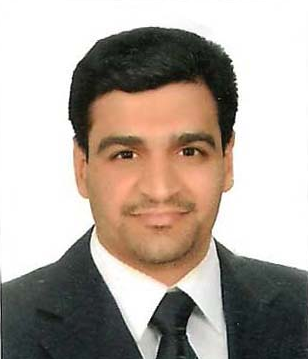 Address: Iraq – Babylon- E-mail: hssn79@yahoo.com Mobil: 0964-7813435950National: Arabic – Iraq   Date of Birth: 1-6-1979Language/Arabic: Native Language         English: Fair  Education: (ACADEMIC QUALIFICATIONS)2012            PhD (Business Administration –Marketing management)  Baghdad University2005          Master of Business Administration (MBA) (Marketing) Al-Kufa University2001             Bachelor in Business Administration scienceAl-Kufa UniversityArea of Teaching:MarketingSelf Management (Self-development-NLP)Business research methodology Leadership & Motivation TOT of salesman Data analysis & Data validation & SurveysSkills, Professional ,Experience and Interests: Planning of marketing &Strategy Trainer of sales force Trainer of Time Management Trainer of Neural Language Programming Acess, Spss, Amos, Lisral, and QSBBusiness  & Marketing Publications  Consumer behavior Publications &Research Have (36) articles&studies  in Marketing & Consumer behaviorLecturer  of graduate studies in the   marketing management in the College of Business and Economics at Al-Qadisayah University Participated in conferences and seminars international and domestic many in business management and marketing Advisor many Thesis in Marketing & Consumer behavior& Strategic Planning 